Dodatek č. 1 ke Smlouvě č.  CNP 19001o nájmu prostor sloužících k provozování Speciálně pedagogického centrauzavřená dle ustanovení § 2302 a násl. Občanského zákoníkuSmluvní stranyStřední škola technická, Most, příspěvková organizaceSe sídlem: Dělnická 21, 434 01 MostZastoupená: PaedDr. Karlem Vokáčem, ředitelem organizaceZřizovatel: Ústecký kraj, Krajský úřad Ústeckého kraje, č. j. 84/2001 ze dne 05. 09. 2001IČ : 00125423	bankovní spojení: KB, a.s. MostDIČ:  CZ00125423	číslo účtu: 30338491/0100(dále jen pronajímatel)aLogopedická základní škola, Měcholupy 1, příspěvková organizace	Se sídlem: Měcholupy 1, 439 31 MěcholupyZastoupená: Mgr. Alexandrem Bednářem, ředitelem organizaceKontakt: tel. +420 603 835 777, email: specialniskola@lzs-mecholupy.czZřizovatel: Ústecký kraj, Krajský úřad Ústeckého kraje, č. j. 46/2001 ze dne 20. 06. 2001IČ:    61357286	bankovní spojení: KB žatecDIČ: CZ61357286	číslo účtu: 3140840267/0100(dále jen nájemce)Smluvní strany se dohodly na změně smlouvy č. CNP 19001 ze dne 01.04.2019 o nájmu prostor sloužících k provozování Speciálně pedagogického centra a to takto:III.CENY ZA NÁJEMNÉ A SLUŽBYČlánek č. III. Smlouvy se doplňuje o bod 2., 3. a 4. v tomto znění:Ceny za nájemné a služby jsou stanoveny v příloze č. 1 tohoto dodatku. Podkladem pro stanovení cen jsou výměry nebytových prostor, které jsou podrobně uvedeny v příloze č. 2 tohoto dodatku.Podkladem pro vyúčtování tepla, elektrické energie, vodného a stočného a srážkové vody je příloha č. 3 tohoto dodatku.IX.ZÁVĚREČNÁ UJEDNÁNÍÚčastníci shodně prohlašují, že si tento dodatek ke smlouvě před jeho podpisem přečetli, že byl uzavřen po vzájemném projednání podle jejich pravé a svobodné vůle, určitě, vážně a srozumitelně, bez zneužití tísně, nezkušenosti, rozumové slabosti, rozrušení nebo lehkomyslnosti druhé strany, na důkaz čehož připojují své podpisy.Smluvní strany berou na vědomí, že tento dodatek bude zveřejněn v registru smluv podle zákona č. 340/2015 Sb., o zvláštních podmínkách účinnosti některých smluv, uveřejňování těchto smluv a o registru smluv (zákon o registru smluv), ve znění pozdějších předpisů.Tento dodatek je sepsána ve třech vyhotoveních, z nichž každý má platnost originálu.	Obdrží: 	1x nájemce	2x pronajímatelOstatní ustanovení smlouvy zůstávají tímto dodatkem nedotčeny.Tento dodatek nabývá účinnosti 01.11.2019.V Mostě dne: 31.10.2019	V Mostě dne: 31.10.2019Pronajímatel:..………………………………..	Nájemce:………………………………                      PaedDr. Karel Vokáč 		            Mgr. Alexandr Bednář                      ředitel                                                                                  ředitel    Příloha č. 3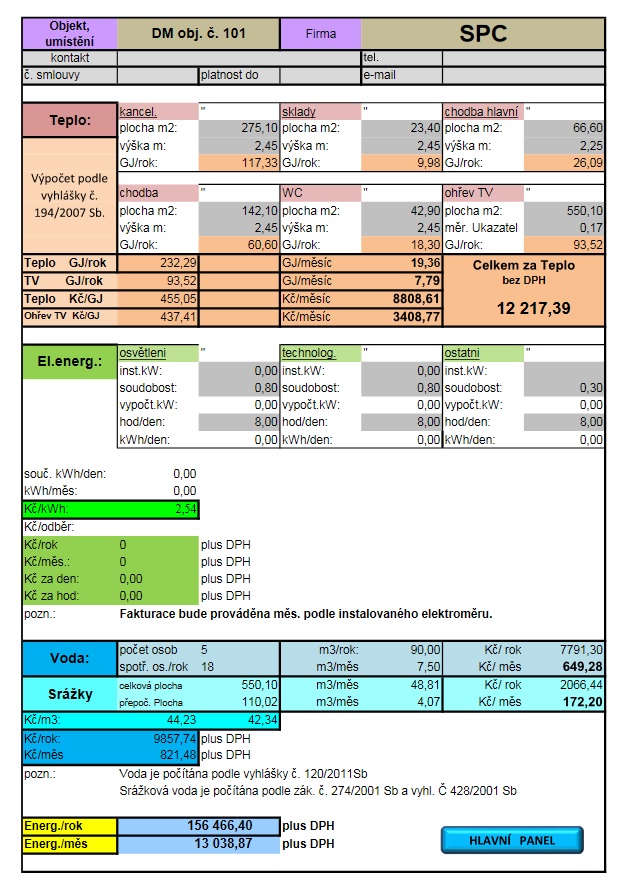 Příloha č. 1Příloha č. 1Příloha č. 1Příloha č. 1Příloha č. 1Příloha č. 1CENY ZA NÁJEMNÉ A SLUŽBYCENY ZA NÁJEMNÉ A SLUŽBYCENY ZA NÁJEMNÉ A SLUŽBYCENY ZA NÁJEMNÉ A SLUŽBYCENY ZA NÁJEMNÉ A SLUŽBYCENY ZA NÁJEMNÉ A SLUŽBYCeny za nebytové prostory jsou na základě dohody stran s ohledem na skutečnost, že obě strany mají stejného zřizovatele, z jehož finančních prostředků strany hospodaří, stanoveny takto:Ceny za nebytové prostory jsou na základě dohody stran s ohledem na skutečnost, že obě strany mají stejného zřizovatele, z jehož finančních prostředků strany hospodaří, stanoveny takto:Ceny za nebytové prostory jsou na základě dohody stran s ohledem na skutečnost, že obě strany mají stejného zřizovatele, z jehož finančních prostředků strany hospodaří, stanoveny takto:Ceny za nebytové prostory jsou na základě dohody stran s ohledem na skutečnost, že obě strany mají stejného zřizovatele, z jehož finančních prostředků strany hospodaří, stanoveny takto:Ceny za nebytové prostory jsou na základě dohody stran s ohledem na skutečnost, že obě strany mají stejného zřizovatele, z jehož finančních prostředků strany hospodaří, stanoveny takto:Ceny za nebytové prostory jsou na základě dohody stran s ohledem na skutečnost, že obě strany mají stejného zřizovatele, z jehož finančních prostředků strany hospodaří, stanoveny takto:Výměry nebytových prostor celkem (uvedeny v příloze č. 2)Výměry nebytových prostor celkem (uvedeny v příloze č. 2)Výměry nebytových prostor celkem (uvedeny v příloze č. 2)Výměry nebytových prostor celkem (uvedeny v příloze č. 2)Výměry nebytových prostor celkem (uvedeny v příloze č. 2)Výměry nebytových prostor celkem (uvedeny v příloze č. 2)Druh místnostim2Kč/m2/rokKč/rokKč/měsícKanceláře138,30       1,00 Kč           138,30 Kč            11,53 Kč Výrobní a skladové prostory23,40       1,00 Kč              23,40 Kč              1,95 Kč Kulturní místnosti79,20       1,00 Kč              79,20 Kč              6,60 Kč Ostatní (WC, chodby)309,20       1,00 Kč           309,20 Kč            25,77 Kč Pozemky10,00     38,00 Kč                     -   Kč                   -   Kč Pozemky20,00     38,00 Kč                     -   Kč                   -   Kč Celkem          550,10 Kč            45,84 Kč Ceny za služby jsou stanoveny v příloze č. 3 dohodou takto:Ceny za služby jsou stanoveny v příloze č. 3 dohodou takto:Ceny za služby jsou stanoveny v příloze č. 3 dohodou takto:Ceny za služby jsou stanoveny v příloze č. 3 dohodou takto:Elektrická energie - dle měsíčních odečtů elektroměrůElektrická energie - dle měsíčních odečtů elektroměrůElektrická energie - dle měsíčních odečtů elektroměrůElektrická energie - dle měsíčních odečtů elektroměrů                    -   Kč                   -   Kč Vodné, stočné, srážková voda - dle Vyhlášky č. 120/2011 Sb.Vodné, stočné, srážková voda - dle Vyhlášky č. 120/2011 Sb.Vodné, stočné, srážková voda - dle Vyhlášky č. 120/2011 Sb.Vodné, stočné, srážková voda - dle Vyhlášky č. 120/2011 Sb.       9 857,74 Kč         821,48 Kč Tepelná energie - dle Vyhlášky č. 194/2007 Sb.Tepelná energie - dle Vyhlášky č. 194/2007 Sb.Tepelná energie - dle Vyhlášky č. 194/2007 Sb.Tepelná energie - dle Vyhlášky č. 194/2007 Sb.  146 608,68 Kč    12 217,39 Kč Ceny za režijní náklady jsou stanoveny dohodou takto:Ceny za režijní náklady jsou stanoveny dohodou takto:Ceny za režijní náklady jsou stanoveny dohodou takto:Ceny za režijní náklady jsou stanoveny dohodou takto:Režijní náklady vnitřních prostor *Režijní náklady vnitřních prostor *Režijní náklady vnitřních prostor *Režijní náklady vnitřních prostor *     12 000,00 Kč      1 000,00 Kč Režijní náklady vnějších prostor **Režijní náklady vnějších prostor **Režijní náklady vnějších prostor **Režijní náklady vnějších prostor **     12 000,00 Kč      1 000,00 Kč Ostatní režijní náklady pronajímatele ***Ostatní režijní náklady pronajímatele ***Ostatní režijní náklady pronajímatele ***Ostatní režijní náklady pronajímatele ***     12 000,00 Kč      1 000,00 Kč Ceny za vybavení jsou stanoveny dohodou takto:Ceny za vybavení jsou stanoveny dohodou takto:Ceny za vybavení jsou stanoveny dohodou takto:Ceny za vybavení jsou stanoveny dohodou takto:DHM - Dlouhodobý hmotný majetekDHM - Dlouhodobý hmotný majetekDHM - Dlouhodobý hmotný majetekDHM - Dlouhodobý hmotný majetek                    -   Kč                   -   Kč DDHM - Drobný dlouhodobý hmotný majetekDDHM - Drobný dlouhodobý hmotný majetekDDHM - Drobný dlouhodobý hmotný majetekDDHM - Drobný dlouhodobý hmotný majetek                    -   Kč                   -   Kč OE - Operativní evidenceOE - Operativní evidenceOE - Operativní evidenceOE - Operativní evidence                    -   Kč                   -   Kč Cena nájemného a úhrady za služby celkem bez DPHCena nájemného a úhrady za služby celkem bez DPHCena nájemného a úhrady za služby celkem bez DPHCena nájemného a úhrady za služby celkem bez DPH  193 016,52 Kč    16 084,71 Kč * Režijní náklady vnitřních prostor* Režijní náklady vnitřních prostor* Režijní náklady vnitřních prostor* Režijní náklady vnitřních prostor* Režijní náklady vnitřních prostor* Režijní náklady vnitřních prostorOstraha, ohlašovna požárů, stálá služba pro případ mimořádných událostí (požár, poruchy, živelné pohromy atd.), zajištění vstupu do pronajatých prostor v případě mimořádných událostí, informační služba, komunální odpady, výtahy, úklid společných prostor, osvětlení společných prostor, údržba společných prostor, internetová konektivita.Ostraha, ohlašovna požárů, stálá služba pro případ mimořádných událostí (požár, poruchy, živelné pohromy atd.), zajištění vstupu do pronajatých prostor v případě mimořádných událostí, informační služba, komunální odpady, výtahy, úklid společných prostor, osvětlení společných prostor, údržba společných prostor, internetová konektivita.Ostraha, ohlašovna požárů, stálá služba pro případ mimořádných událostí (požár, poruchy, živelné pohromy atd.), zajištění vstupu do pronajatých prostor v případě mimořádných událostí, informační služba, komunální odpady, výtahy, úklid společných prostor, osvětlení společných prostor, údržba společných prostor, internetová konektivita.Ostraha, ohlašovna požárů, stálá služba pro případ mimořádných událostí (požár, poruchy, živelné pohromy atd.), zajištění vstupu do pronajatých prostor v případě mimořádných událostí, informační služba, komunální odpady, výtahy, úklid společných prostor, osvětlení společných prostor, údržba společných prostor, internetová konektivita.Ostraha, ohlašovna požárů, stálá služba pro případ mimořádných událostí (požár, poruchy, živelné pohromy atd.), zajištění vstupu do pronajatých prostor v případě mimořádných událostí, informační služba, komunální odpady, výtahy, úklid společných prostor, osvětlení společných prostor, údržba společných prostor, internetová konektivita.Ostraha, ohlašovna požárů, stálá služba pro případ mimořádných událostí (požár, poruchy, živelné pohromy atd.), zajištění vstupu do pronajatých prostor v případě mimořádných událostí, informační služba, komunální odpady, výtahy, úklid společných prostor, osvětlení společných prostor, údržba společných prostor, internetová konektivita.** Režijní náklady vnějších prostor** Režijní náklady vnějších prostor** Režijní náklady vnějších prostor** Režijní náklady vnějších prostor** Režijní náklady vnějších prostor** Režijní náklady vnějších prostorÚdržba vnějších komunikací, zimní údržba vnějších komunikací, údržba zeleně, veřejné osvětlení, údržba veřejného osvětlení, venkovní úklid.Údržba vnějších komunikací, zimní údržba vnějších komunikací, údržba zeleně, veřejné osvětlení, údržba veřejného osvětlení, venkovní úklid.Údržba vnějších komunikací, zimní údržba vnějších komunikací, údržba zeleně, veřejné osvětlení, údržba veřejného osvětlení, venkovní úklid.Údržba vnějších komunikací, zimní údržba vnějších komunikací, údržba zeleně, veřejné osvětlení, údržba veřejného osvětlení, venkovní úklid.Údržba vnějších komunikací, zimní údržba vnějších komunikací, údržba zeleně, veřejné osvětlení, údržba veřejného osvětlení, venkovní úklid.Údržba vnějších komunikací, zimní údržba vnějších komunikací, údržba zeleně, veřejné osvětlení, údržba veřejného osvětlení, venkovní úklid.*** Ostatní režijní náklady pronajímatele*** Ostatní režijní náklady pronajímatele*** Ostatní režijní náklady pronajímatele*** Ostatní režijní náklady pronajímatele*** Ostatní režijní náklady pronajímatele*** Ostatní režijní náklady pronajímateleMzdové náklady administrativních pracovníků, komplexní péče o objekty - budovy spočívající v údržbě, opravách a revizích budov, rozvodů elektřiny, rozvodů vody, rozvodů odpadů, rozvodů topení, rozvodů slaboproudých instalací a požárně - bezpečnostních zařízení. Externí opravy. Pojištění stavebních objektů.Mzdové náklady administrativních pracovníků, komplexní péče o objekty - budovy spočívající v údržbě, opravách a revizích budov, rozvodů elektřiny, rozvodů vody, rozvodů odpadů, rozvodů topení, rozvodů slaboproudých instalací a požárně - bezpečnostních zařízení. Externí opravy. Pojištění stavebních objektů.Mzdové náklady administrativních pracovníků, komplexní péče o objekty - budovy spočívající v údržbě, opravách a revizích budov, rozvodů elektřiny, rozvodů vody, rozvodů odpadů, rozvodů topení, rozvodů slaboproudých instalací a požárně - bezpečnostních zařízení. Externí opravy. Pojištění stavebních objektů.Mzdové náklady administrativních pracovníků, komplexní péče o objekty - budovy spočívající v údržbě, opravách a revizích budov, rozvodů elektřiny, rozvodů vody, rozvodů odpadů, rozvodů topení, rozvodů slaboproudých instalací a požárně - bezpečnostních zařízení. Externí opravy. Pojištění stavebních objektů.Mzdové náklady administrativních pracovníků, komplexní péče o objekty - budovy spočívající v údržbě, opravách a revizích budov, rozvodů elektřiny, rozvodů vody, rozvodů odpadů, rozvodů topení, rozvodů slaboproudých instalací a požárně - bezpečnostních zařízení. Externí opravy. Pojištění stavebních objektů.Mzdové náklady administrativních pracovníků, komplexní péče o objekty - budovy spočívající v údržbě, opravách a revizích budov, rozvodů elektřiny, rozvodů vody, rozvodů odpadů, rozvodů topení, rozvodů slaboproudých instalací a požárně - bezpečnostních zařízení. Externí opravy. Pojištění stavebních objektů.1 Pozemky - přístupové a příjezdové komunikace, zásobovací a skladovací dvory1 Pozemky - přístupové a příjezdové komunikace, zásobovací a skladovací dvory1 Pozemky - přístupové a příjezdové komunikace, zásobovací a skladovací dvory1 Pozemky - přístupové a příjezdové komunikace, zásobovací a skladovací dvory1 Pozemky - přístupové a příjezdové komunikace, zásobovací a skladovací dvory1 Pozemky - přístupové a příjezdové komunikace, zásobovací a skladovací dvory2 Pozemky - parkoviště komerčně využívanáPříloha č. 22 Pozemky - parkoviště komerčně využívanáPříloha č. 22 Pozemky - parkoviště komerčně využívanáPříloha č. 22 Pozemky - parkoviště komerčně využívanáPříloha č. 22 Pozemky - parkoviště komerčně využívanáPříloha č. 22 Pozemky - parkoviště komerčně využívanáPříloha č. 2